Teresa LansfordPh.D. Candidate & CIRCLE Fellow					Teresa.Lansford@ttu.eduCollege of Education - Texas Tech University				Twitter: @lansfordslines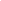 PROFESSIONAL STUDIESTexas Tech UniversityCurrent	Ph.D. Candidate, Educational Leadership Policy, College of EducationUniversity of Oklahoma2012 		Master of Library and Information Studies, College of Arts and Sciences2001 		Bachelor of Science, Elementary Education, College of EducationFELLOWSHIPS AND HONORS2022-2025	Center for Innovative Research in Change, Leadership, & Education (CIRCLE) Fellowship ($102,000)2022		The Learning Partnership Qualitative Summer Fellowship ($8,500)2020 		Finalist Oklahoma Medal for Excellence in Teaching 2019		Oklahoma Teacher of the Year Finalist2018		Oklahoma School Librarians (OKSL) Polly Clarke Award for School Librarianship2018		Norman Public Schools Teacher of the Year2017		OKSL Technology in Education Award 2017		Supporting K20 Innovative Educators (SKIE) Award Central Region 2017		Oklahoma Technology Association (OTA) Teacher of the Year2016		OLA Gold Leadership CohortPUBLICATIONS Refereed Journal ArticlesKirksey, J. J., Mansel, K. Lansford, T. (In Press). Literacy, numeracy, and problem-solving skills of adults with disabilities in STEM fields. Policy Futures in Education. Simmons, S., Nelson, L., Lewis, K., Lansford, T., Pangburn, M., Summers, C., & Patterson, L. S. 	(2020). Collaborating to transform teaching and learning. Knowledge Quest, 49(2), 20–26.Lansford, T. (2019). TEAM Players: Making a culture of inquiry. School Library Connection. 		May/June, 5-9.Lansford, T. (2017). Growing through data: Improving practices and impacting student 		achievement. Knowledge Quest, 46(2), 72–79.Working PapersLansford, T., & Kirksey, J. J. (Revised and Resubmitted). A matter of course: Student attendance under new graduation requirements of the Texas Foundation High School Program. https://hdl.handle.net/2346/90737Lansford, T., Gottlieb, J. J. (Under Initial Review). The politics of a pandemic: Oklahoma’s school reopening policy.Kirksey, J. J., Gottfried, M. A., Ansari, A., & Lansford, T. (Under Initial Review). Not being there: Do absent classmates drive up other students’ absenteeism?Gottlieb, J. J., Lansford, T., Mansell, K. & Kirksey, J. J. (Under Initial Review). STEM teacher pathways: Where do they come from, and where do they go?Kirksey, J. J., Lansford, T., & Elefante, J. (Under Initial Review). Five Days a Week, Six Periods a Day: Classes Students Miss Most Frequently and Associated Academic Declines. https://ttu-ir.tdl.org/handle/2346/90739Policy ReportsKirksey, J. J., Wiseman, A., Gottlieb, J. J., Lansford, T., Mansell, K., & Crevar, A. (2023). Bold action for a prosperous future: Evaluation of the Foundation High School Program and Academic and Career Trajectories of Texas High School Graduates. Texas Tech University. Center for Innovative Research in Change, Leadership, and Education. https://hdl.handle.net/2346/90733GRANTS2022	Opportunities and Potential in Hi-Tech for Students with Learning Disabilities: INclusion in Post- Secondary Education and the Hi-Tech Workforce (OPT-IN). TTU College of Education Research Committee. Co-PI. (PI: J. Jacob Kirksey). $8,500. (July 2022 – June 2023).2016-2019	Learning in Libraries Institute of Museum and Library Services (IMLS) Grant. 			Participating practitioner. $540,000.2016 		James Patterson Grant. Recipient. $4,000.2016		Dollar General Literacy Foundation Grant. Recipient. $2,000.2016		Oklahoma Educational Technology Trust (OETT) Grant. Grant Team Leader and 			Principal Writer. Recipient. $44,000.2014		Cox Innovation in Education Grant. Recipient. $10,000. 2008-2016	Donors Choose Grant (multiple). Recipient. 2009, 2010	Target Field Trip Grant (multiple). Recipient.2006-2020	Norman Public Schools Foundation Grants for Teachers (multiple). Recipient.RESEARCH EXPERIENCE2021-Present 	Graduate Student Research Assistant for Dr. Jacob Kirksey2022	Investigating Pre-College Predictors and Post-Secondary Effects of Course-Based Undergraduate Research Experiences in Texas. National Science Foundation. Year 2-3 Researcher. (PI: J. J. Kirksey; Co-PIs: J.J. Gottlieb, R. Higgins, L. Johnson, J. Spott). Awarded. $499,999. (June 2022 – May 2025). 2022	Bold action for a prosperous future: Evaluation of Texas House Bill 5 and academic and career trajectories of Texas public high school graduates. Philanthropy Advocates. Contributing Writer (PI: J. J. Kirksey; Co-PIs: J. J. Gottlieb, A. Wiseman). Awarded. $99,579. (January 2022 – August 2022).2021	Im/Migrant Populations: Aspects and Characteristics of Teachers of Computer Science (IMPACT-CS). Senior Personnel. Pending.PRESENTATIONS AND SPEAKING ENGAGEMENTSKirksey, J. J., Wiseman, A., Gottlieb, J. J., Lansford, T., Mansell, K., & Crevar, A. (2022). Bold action for a prosperous future: Evaluation of Texas House Bill 5 and academic and career trajectories of Texas public high school graduates. Presentation at the Leibniz Institute for Research and Information in Education, Frankfurt, Germany.Lansford, T., (2022). Computer science for all. KEYS: Knowledge transfer and Evidence-informed decision-making for Youth in Education Systems. DIPF/CIRCLE Collaboration Development Meeting. Frankfurt Germany. Kirksey, J.J., Lansford, T., & Crevar, A. (2022). CTE teacher preparation and turnover in rural school districts: Differences in labor market trends following the passage of Texas House Bill 5 at the annual conference of the Association for Public Policy Analysis and Management, Washington, D.C. Kirksey, J. J., Lansford, T., & Elefante, J. (2022). Five days a week, six periods a day: Classes students miss most frequently and associated academic declines. Paper presentation at the annual conference of the Society for Research on Educational Effectiveness, Arlington, VA. Lansford, T. (2022). Data driven decisions. University of Oklahoma School of Library and Information Studies Summer Institute. Lansford, T. (2022). The politics of a pandemic: Oklahoma’s school reopening policy. Poster Presentation at the annual conference of Association for Public Policy Analysis and Management, Austin, TX.Gottlieb, J. J., Kirksey, J. J., Wiseman, A. W., Lansford, T., & Robison, E. (2022). Best of both worlds: A mixed methods evaluation of Public Impact’s Opportunity Culture in a Texas school district. Paper presentation at the annual conference of the Association for Education Finance and Policy, Denver, CO.Kirksey, J. J., Lansford, T., & Elefante, J. (2022). Five days a week, six periods a day: Classes students miss most frequently and associated academic declines. Paper presentation at the annual conference of the Association for Education Finance and Policy, Denver, CO.Lansford, T. (2019). Concept over content: Inviting students to inquiry by embracing the big picture. Idea Lab. American Association of School Librarians (AASL) National Conference.Lewis, K., Lansford, T., Pangburn, M., Summers, C. (2019). Inquiry + explore = transformational 	learning through making. Session. AASL National Conference.Lansford, T. (2019). Data driven library. Data literacy project design day. Keynote. University of 	North Texas. Lansford, T. (2017). Using data to guide your library. Spring Connections Workshop. 		Keynote. Colorado Association of School Librarians.Lansford. T. (2017). Added value: School librarian as data leader. Presenter. AASL National 		Conference.Additional sessions presented on technology and library service-related subjects (2012-		2019): Oklahoma Technology Association (OTA)/Encyclomedia, 				Oklahoma Library Association (OLA) Annual Conference, Norman Public Schools Get Fit, 	iTech, and SPLASH conferences.HIGHER EDUCATION TEACHING AND MENTORING2022-Present	Texas Tech Course Assistant: Causal Inference with Dr. Jacob Kirksey (Su. 2022, Sp. 2023); Data Management with Dr. Jacob Kirksey (Fall 2022)2022-Present	Educational Policy Evaluation and Analysis Research Lab (EPEARL) Lab ManagerPROFESSIONAL EXPERIENCE2020-Present	University of Oklahoma K20 Center Instructional Design Curriculum Writer2020-2021	University of Central Oklahoma College of Education Adjunct Intern Supervisor2018-2019	University of North Texas IMLS Grant: Data Literacy Leadership Project Consultant 			and Advisory Board Member2016-2020 	Guided Inquiry Design District Trainer, Coach, Practitioner Plus, Blogger2012-2020	Lincoln Elementary School Librarian2012-2020 Leadership Team Data Leader2012-2016 Webmaster 2015-2020 OETT Grant Team Leader2011		Oklahoma Mentor Network Mentor Trainer2004-2012	Kennedy Elementary Classroom Teacher2011-2012 Data Team Member2005-2012 Webmaster2007-2010 OETT Grant Team Member2008-2009 Grant Committee LeaderPROFESSIONAL ORGANIZATIONS2022-Present	Association for Education Finance and Policy (AEFP) Member2021-Present	Association for Public Policy Analysis and Management (APPAM) Member2021-Present 	Society for Research on Educational Effectiveness (SREE) Member 2018-2019	AASL Presidential Task Force Member2019-Present	Oklahoma State Superintendent’s Teacher Advisory Council Member2017-2021 	American Library Association (ALA)/AASL Member2015		University of Oklahoma School of Library and Information Studies Advisory Board2012-2020	Oklahoma Technology Association (OTA) Member2010-2021	Oklahoma Library Association (OLA) Oklahoma School Librarians (OKSL) Member2020 OKSL Chair-Elect2018 		OKSL Legislative Chair2015-2017 	OLA Marketing Committee Member2005-2021	Oklahoma Education Association (OEA) National Education Association MemberCERTIFICATIONSOklahoma Certification2001-present Elementary Education, Middle Level/Intermediate Math, School LibraryNational Board Certification2009-2029 Early Childhood GeneralistOther Certifications2019 Google Certified Trainer and Certified Educator Level 1 & 22017 Apple Teacher